mazajām saimniecībām un mežsaimniecības pakalpojumu uzņēmumiem, kam pēdējā noslēgtā gada apgrozījums nepārsniedz 15 000 EUR, un meža zemes īpašniekiem un tiesiskajiem valdītājiem ar meža zemes platību līdz 50 hektāriem.Latvijas Kokkopju-arboristu biedrība (LKAB)  aicina uz mācībām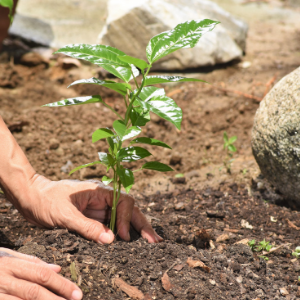  Stādu audzēšana, kopšana, mulčējumu un mākslīgo segumu veidi.2019. gada  28.novembrī un 12.decembrīMācību vieta: Annas Koku skola, Klīves, Babītes pagasts, Babītes novads.Lektors – Iveta OzolaLīdzmaksājums par dalību divu dienu mācībās ir 31,81 EUR mazajām saimniecībām un mežsaimniecības pakalpojumu uzņēmumiem, kam pēdējā noslēgtā gada apgrozījums nepārsniedz 15 000 EUR, un meža zemes īpašniekiem un tiesiskajiem valdītājiem ar meža zemes platību līdz 50 hektāriem. Pārējiem līdzmaksājums sastāda 151,34 EUR.
Mācības ietver gan teorētiskās, gan praktiskās nodarbības.Visiem, kuri būs apmeklējuši vismaz 75%, tiks izsniegts apliecinājums.
Dalībai mācībās aicinām pieteikties, zvanot pa tālr. 28815305 vai rakstot uz e-pastu: info@kokiem.lv
Pirms apstiprināsim Jūsu reģistrāciju, lūgums aizpildīt un elektroniski atsūtīt Mācību dalībnieka reģistrācijas veidlapu !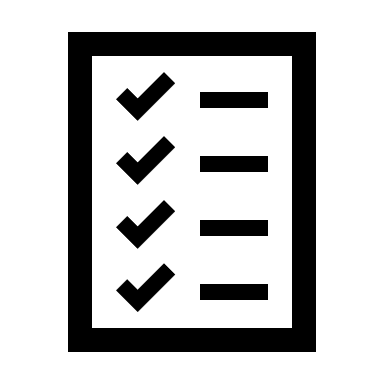 Papildus aicinām atsūtīt skanētus arī citus saistošus dokumentus, kas pierāda Jūsu iesaisti nozarēs (lauksaimniecības un pārtikas ražošanas nozare vai pārtikas ražošanas nozare vai mežsaimniecības nozare).
Kā saistošie dokumenti var būt, piemēram, Zemesgrāmata, kas apliecina, ka Jūsu īpašumā ir lauksaimniecības zeme, mežs; EPS izdruka, ja Jūs 2019.gadā esiet pieteicies platību maksājumiem; saimnieciskās darbības veicējiem D3 veidlapas kopija; juridiskām personām gada pārskata kopija; uzņēmuma (z/s) darbiniekiem izziņa par to, ka strādā uzņēmumā (darba līgums nav jāiesniedz), par ģimenes locekļiem -skaidrojumu ieraksta Mācību dalībnieka reģistrācijas veidlapā sadaļā Piezīmes –radniecības saistību ar uzņēmuma īpašnieku, kā arī informāciju par to, ka klausītājs ir iesaistīts uzņēmuma saimnieciskajā darbībā un ir kopīga mājsaimniecība. Vērtētājiem un pārraugiem – sertifikāta kopija.Latvijas Kokkopju-arboristu biedrība (LKAB)  aicina uz mācībām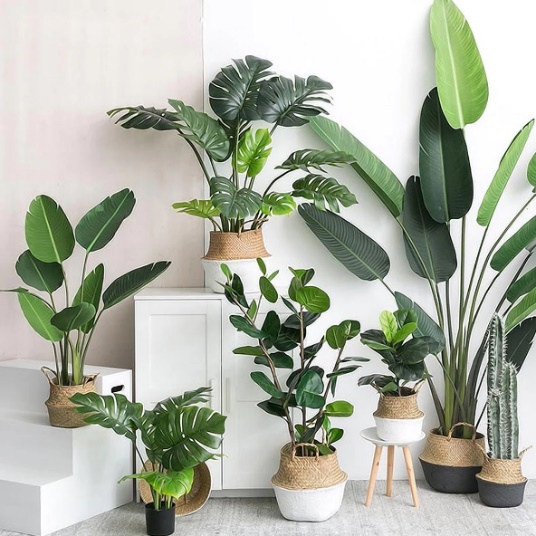  Interjera (iekštelpu) augu audzēšana, pielietojums un kopšana. 2020. gada  23.-24.janvārisMācību vieta: Jūrmalā, Bulduru Dārzkopības vidusskolā, Viestura iela 6.Lektors – Gunta JēkabsoneLīdzmaksājums par dalību divu dienu mācībās ir 31,81 EUR mazajām saimniecībām un mežsaimniecības pakalpojumu uzņēmumiem, kam pēdējā noslēgtā gada apgrozījums nepārsniedz 15 000 EUR, un meža zemes īpašniekiem un tiesiskajiem valdītājiem ar meža zemes platību līdz 50 hektāriem. Pārējiem līdzmaksājums sastāda 151,34 EUR.
Mācības ietver gan teorētiskās, gan praktiskās nodarbības.Visiem, kuri būs apmeklējuši vismaz 75%, tiks izsniegts apliecinājums.
Dalībai mācībās aicinām pieteikties, zvanot pa tālr. 28815305 vai rakstot uz e-pastu: info@kokiem.lv
Pirms apstiprināsim Jūsu reģistrāciju, lūgums aizpildīt un elektroniski atsūtīt Mācību dalībnieka reģistrācijas veidlapu !Papildus aicinām atsūtīt skanētus arī citus saistošus dokumentus, kas pierāda Jūsu iesaisti nozarēs (lauksaimniecības un pārtikas ražošanas nozare vai pārtikas ražošanas nozare vai mežsaimniecības nozare).
Kā saistošie dokumenti var būt, piemēram, Zemesgrāmata, kas apliecina, ka Jūsu īpašumā ir lauksaimniecības zeme, mežs; EPS izdruka, ja Jūs 2019.gadā esiet pieteicies platību maksājumiem; saimnieciskās darbības veicējiem D3 veidlapas kopija; juridiskām personām gada pārskata kopija; uzņēmuma (z/s) darbiniekiem izziņa par to, ka strādā uzņēmumā (darba līgums nav jāiesniedz), par ģimenes locekļiem -skaidrojumu ieraksta Mācību dalībnieka reģistrācijas veidlapā sadaļā Piezīmes –radniecības saistību ar uzņēmuma īpašnieku, kā arī informāciju par to, ka klausītājs ir iesaistīts uzņēmuma saimnieciskajā darbībā un ir kopīga mājsaimniecība. Vērtētājiem un pārraugiem – sertifikāta kopija.﻿Latvijas Kokkopju-arboristu biedrība (LKAB)  aicina uz mācībāmZālienu ierīkošana un kopšana. Paklājzāliens, kā iespēja ārtelpas labiekārtošanā.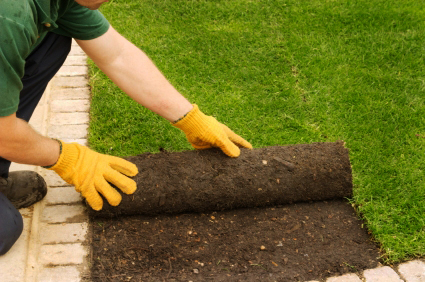 2019. gada 1., 8. un 15.novembrī Mācību vieta: Jūrmalā, Bulduru Dārzkopības vidusskolā, Viestura iela 6.Lektors – Ansis Birznieks Līdzmaksājums par dalību trīs dienu mācībās ir 36,63 EUR mazajām saimniecībām un mežsaimniecības pakalpojumu uzņēmumiem, kam pēdējā noslēgtā gada apgrozījums nepārsniedz 15 000 EUR, un meža zemes īpašniekiem un tiesiskajiem valdītājiem ar meža zemes platību līdz 50 hektāriem. Pārējiem līdzmaksājums sastāda 183,12 EUR.
Mācības ietver gan teorētiskās, gan praktiskās nodarbības.Visiem, kuri būs apmeklējuši vismaz 75%, tiks izsniegts apliecinājums.
Dalībai mācībās aicinām pieteikties, zvanot pa tālr. 28815305 vai rakstot uz e-pastu: info@kokiem.lv
Pirms apstiprināsim Jūsu reģistrāciju, lūgums aizpildīt un elektroniski atsūtīt Mācību dalībnieka reģistrācijas veidlapu !Papildus aicinām atsūtīt skanētus arī citus saistošus dokumentus, kas pierāda Jūsu iesaisti nozarēs (lauksaimniecības un pārtikas ražošanas nozare vai pārtikas ražošanas nozare vai mežsaimniecības nozare).
Kā saistošie dokumenti var būt, piemēram, Zemesgrāmata, kas apliecina, ka Jūsu īpašumā ir lauksaimniecības zeme, mežs; EPS izdruka, ja Jūs 2019.gadā esiet pieteicies platību maksājumiem; saimnieciskās darbības veicējiem D3 veidlapas kopija; juridiskām personām gada pārskata kopija; uzņēmuma (z/s) darbiniekiem izziņa par to, ka strādā uzņēmumā (darba līgums nav jāiesniedz), par ģimenes locekļiem -skaidrojumu ieraksta Mācību dalībnieka reģistrācijas veidlapā sadaļā Piezīmes –radniecības saistību ar uzņēmuma īpašnieku, kā arī informāciju par to, ka klausītājs ir iesaistīts uzņēmuma saimnieciskajā darbībā un ir kopīga mājsaimniecība. Vērtētājiem un pārraugiem – sertifikāta kopija.Latvijas Kokkopju-arboristu biedrība (LKAB)  aicina uz mācībām Ūdenstilpņu krastu un nogāžu stiprināšana, veidošana, stādījumu organizācija.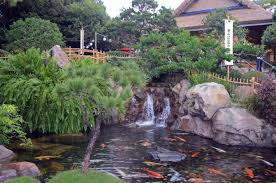 2019. gada  5.novembrī, 15.novembrī, 19.novembrīMācību vieta: Jūrmalā, Bulduru Dārzkopības vidusskolā (335.kab.), Viestura iela 6.Lektors – Aija Anita BaķeLīdzmaksājums par dalību trīs dienu mācībās ir 36,63 EUR mazajām saimniecībām un mežsaimniecības pakalpojumu uzņēmumiem, kam pēdējā noslēgtā gada apgrozījums nepārsniedz 15 000 EUR, un meža zemes īpašniekiem un tiesiskajiem valdītājiem ar meža zemes platību līdz 50 hektāriem. Pārējiem līdzmaksājums sastāda 183,12 EUR.
Mācības ietver gan teorētiskās, gan praktiskās nodarbības.Visiem, kuri būs apmeklējuši vismaz 75%, tiks izsniegts apliecinājums.
Dalībai mācībās aicinām pieteikties, zvanot pa tālr. 28815305 vai rakstot uz e-pastu: info@kokiem.lv
Pirms apstiprināsim Jūsu reģistrāciju, lūgums aizpildīt un elektroniski atsūtīt Mācību dalībnieka reģistrācijas veidlapu !Papildus aicinām atsūtīt skanētus arī citus saistošus dokumentus, kas pierāda Jūsu iesaisti nozarēs (lauksaimniecības un pārtikas ražošanas nozare vai pārtikas ražošanas nozare vai mežsaimniecības nozare).
Kā saistošie dokumenti var būt, piemēram, Zemesgrāmata, kas apliecina, ka Jūsu īpašumā ir lauksaimniecības zeme, mežs; EPS izdruka, ja Jūs 2019.gadā esiet pieteicies platību maksājumiem; saimnieciskās darbības veicējiem D3 veidlapas kopija; juridiskām personām gada pārskata kopija; uzņēmuma (z/s) darbiniekiem izziņa par to, ka strādā uzņēmumā (darba līgums nav jāiesniedz), par ģimenes locekļiem -skaidrojumu ieraksta Mācību dalībnieka reģistrācijas veidlapā sadaļā Piezīmes –radniecības saistību ar uzņēmuma īpašnieku, kā arī informāciju par to, ka klausītājs ir iesaistīts uzņēmuma saimnieciskajā darbībā un ir kopīga mājsaimniecība. Vērtētājiem un pārraugiem – sertifikāta kopija.Latvijas Kokkopju-arboristu biedrība (LKAB)  aicina uz mācībām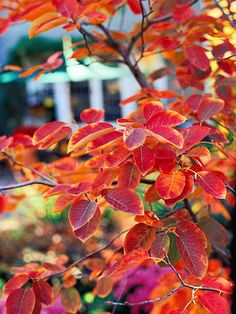  Dekoratīvo koku un krūmu vainagu veidošana. 2019.gada 11.novembrī, 13.novembrī (praktiska darbošanās) un 3. decembrīMācību vieta: Annas Koku skola, Klīves, Babītes pagasts, Babītes novads.Lektors – Daiga StrēleLīdzmaksājums par dalību trīs dienu mācībās ir 36,63 EUR mazajām saimniecībām un mežsaimniecības pakalpojumu uzņēmumiem, kam pēdējā noslēgtā gada apgrozījums nepārsniedz 15 000 EUR, un meža zemes īpašniekiem un tiesiskajiem valdītājiem ar meža zemes platību līdz 50 hektāriem. Pārējiem līdzmaksājums sastāda 183,12 EUR.
Mācības ietver gan teorētiskās, gan praktiskās nodarbības.Visiem, kuri būs apmeklējuši vismaz 75%, tiks izsniegts apliecinājums.
Dalībai mācībās aicinām pieteikties, zvanot pa tālr. 28815305 vai rakstot uz e-pastu: info@kokiem.lv
Pirms apstiprināsim Jūsu reģistrāciju, lūgums aizpildīt un elektroniski atsūtīt Mācību dalībnieka reģistrācijas veidlapu !Papildus aicinām atsūtīt skanētus arī citus saistošus dokumentus, kas pierāda Jūsu iesaisti nozarēs (lauksaimniecības un pārtikas ražošanas nozare vai pārtikas ražošanas nozare vai mežsaimniecības nozare).
Kā saistošie dokumenti var būt, piemēram, Zemesgrāmata, kas apliecina, ka Jūsu īpašumā ir lauksaimniecības zeme, mežs; EPS izdruka, ja Jūs 2019.gadā esiet pieteicies platību maksājumiem; saimnieciskās darbības veicējiem D3 veidlapas kopija; juridiskām personām gada pārskata kopija; uzņēmuma (z/s) darbiniekiem izziņa par to, ka strādā uzņēmumā (darba līgums nav jāiesniedz), par ģimenes locekļiem -skaidrojumu ieraksta Mācību dalībnieka reģistrācijas veidlapā sadaļā Piezīmes –radniecības saistību ar uzņēmuma īpašnieku, kā arī informāciju par to, ka klausītājs ir iesaistīts uzņēmuma saimnieciskajā darbībā un ir kopīga mājsaimniecība. Vērtētājiem un pārraugiem – sertifikāta kopija.Latvijas Kokkopju-arboristu biedrība (LKAB)  aicina uz mācībām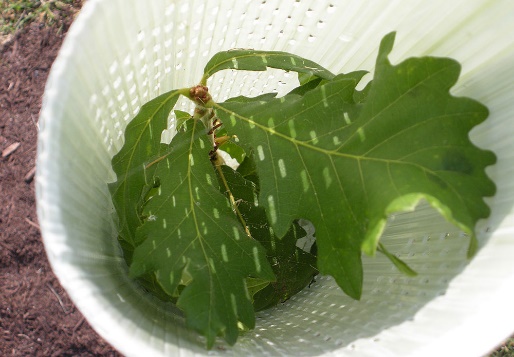  Koku aizsardzība būvniecības periodā, vainagu atjaunošana un kopšana.2019.gada 12.novembrī, 4.decembrī, 5.decembrī (prakt.darbošanās).Mācību vieta: Annas Koku skola, Klīves, Babītes pagasts, Babītes novads.Lektors – Edgars NeilandsLīdzmaksājums par dalību trīs dienu mācībās ir 36,63 EUR mazajām saimniecībām un mežsaimniecības pakalpojumu uzņēmumiem, kam pēdējā noslēgtā gada apgrozījums nepārsniedz 15 000 EUR, un meža zemes īpašniekiem un tiesiskajiem valdītājiem ar meža zemes platību līdz 50 hektāriem. Pārējiem līdzmaksājums sastāda 183,12 EUR.
Mācības ietver gan teorētiskās, gan praktiskās nodarbības.Visiem, kuri būs apmeklējuši vismaz 75%, tiks izsniegts apliecinājums.
Dalībai mācībās aicinām pieteikties, zvanot pa tālr. 28815305 vai rakstot uz e-pastu: info@kokiem.lv
Pirms apstiprināsim Jūsu reģistrāciju, lūgums aizpildīt un elektroniski atsūtīt Mācību dalībnieka reģistrācijas veidlapu !Papildus aicinām atsūtīt skanētus arī citus saistošus dokumentus, kas pierāda Jūsu iesaisti nozarēs (lauksaimniecības un pārtikas ražošanas nozare vai pārtikas ražošanas nozare vai mežsaimniecības nozare).
Kā saistošie dokumenti var būt, piemēram, Zemesgrāmata, kas apliecina, ka Jūsu īpašumā ir lauksaimniecības zeme, mežs; EPS izdruka, ja Jūs 2019.gadā esiet pieteicies platību maksājumiem; saimnieciskās darbības veicējiem D3 veidlapas kopija; juridiskām personām gada pārskata kopija; uzņēmuma (z/s) darbiniekiem izziņa par to, ka strādā uzņēmumā (darba līgums nav jāiesniedz), par ģimenes locekļiem -skaidrojumu ieraksta Mācību dalībnieka reģistrācijas veidlapā sadaļā Piezīmes –radniecības saistību ar uzņēmuma īpašnieku, kā arī informāciju par to, ka klausītājs ir iesaistīts uzņēmuma saimnieciskajā darbībā un ir kopīga mājsaimniecība. Vērtētājiem un pārraugiem – sertifikāta kopija.Latvijas Kokkopju-arboristu biedrība (LKAB)  aicina uz mācībām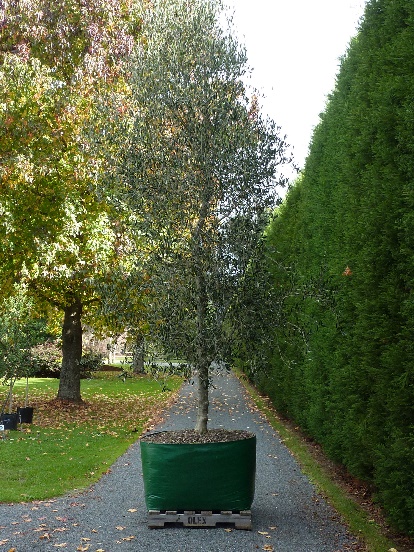  Dižstādi, to audzēšana. Prasības pilsētu apstādījumu augiem, laikmetīgās tendences.2020,gada 16.,17.,24.janvārisMācību vieta: Jūrmalā, Bulduru Dārzkopības vidusskolā, Viestura iela 6.Lektors – Gvido LeiburgsLīdzmaksājums par dalību trīs dienu mācībās ir 36,63 EUR mazajām saimniecībām un mežsaimniecības pakalpojumu uzņēmumiem, kam pēdējā noslēgtā gada apgrozījums nepārsniedz 15 000 EUR, un meža zemes īpašniekiem un tiesiskajiem valdītājiem ar meža zemes platību līdz 50 hektāriem. Pārējiem līdzmaksājums sastāda 183,12 EUR.
Mācības ietver gan teorētiskās, gan praktiskās nodarbības.Visiem, kuri būs apmeklējuši vismaz 75%, tiks izsniegts apliecinājums.
Dalībai mācībās aicinām pieteikties, zvanot pa tālr. 28815305 vai rakstot uz e-pastu: info@kokiem.lv
Pirms apstiprināsim Jūsu reģistrāciju, lūgums aizpildīt un elektroniski atsūtīt Mācību dalībnieka reģistrācijas veidlapu !Papildus aicinām atsūtīt skanētus arī citus saistošus dokumentus, kas pierāda Jūsu iesaisti nozarēs (lauksaimniecības un pārtikas ražošanas nozare vai pārtikas ražošanas nozare vai mežsaimniecības nozare).
Kā saistošie dokumenti var būt, piemēram, Zemesgrāmata, kas apliecina, ka Jūsu īpašumā ir lauksaimniecības zeme, mežs; EPS izdruka, ja Jūs 2019.gadā esiet pieteicies platību maksājumiem; saimnieciskās darbības veicējiem D3 veidlapas kopija; juridiskām personām gada pārskata kopija; uzņēmuma (z/s) darbiniekiem izziņa par to, ka strādā uzņēmumā (darba līgums nav jāiesniedz), par ģimenes locekļiem -skaidrojumu ieraksta Mācību dalībnieka reģistrācijas veidlapā sadaļā Piezīmes –radniecības saistību ar uzņēmuma īpašnieku, kā arī informāciju par to, ka klausītājs ir iesaistīts uzņēmuma saimnieciskajā darbībā un ir kopīga mājsaimniecība. Vērtētājiem un pārraugiem – sertifikāta kopija.Latvijas Kokkopju-Arboristu biedrības piedāvātieMĀCĪBU KURSI.NrKursa nosaukumspasniedzējsplānotie datumimācību vietaDalībnieka līdzmaksājumsDalībnieka līdzmaksājumsNrKursa nosaukumspasniedzējsplānotie datumimācību vietamazajām saimniecībām un mežsaimniecības pakalpojumu uzņēmumiem*Pārējiem1.Stādu audzēšana, kopšana, mulčējumu un mākslīgo segumu veidi. – 16 hIveta Ozola 28. 11. un 12. 12.2019. Annas Koku skola31,81151,342.Interjera (iekštelpu) augu audzēšana, pielietojums un kopšana. – 16 hGunta Jēkabsone 23.-24.janvāris, 2020 BULDURU Dārzkopības skola 330. kab.31,81151,343.Zālienu ierīkošana un kopšana. Paklājzāliens, kā iespēja ārtelpas labiekārtošanā. – 24 hAnsis Birznieks 1.11.8.11.15.11. -prakt.darbošanāsBULDURU Dārzkopības skola Mūžizglītības telpa36,62183,124.Ūdenstilpņu krastu un nogāžu stiprināšana, veidošana, stādījumu organizācija. – 24 hAija Anita Baķe 5. 11.15.1119.11 BULDURU Dārzkopības skola 335. kab.36,62183,125.Dekoratīvo koku un krūmu vainagu veidošana. – 24 hDaiga Strēle11.11.3.12.13.11.-prakt. darbošanās Annas Koku skola36,62183,126.Koku aizsardzība būvniecības periodā, vainagu atjaunošana un kopšana. – 24 hEdgars Neilands12.11.4.12.5.12.-prakt.darbošanās Annas Koku skola36,62183,127.Dižstādi, to audzēšana. Prasības pilsētu apstādījumu augiem, laikmetīgās tendences. – 24 hGvido Leiburgs 2020,gada 16.,17.,24.janvārisBULDURU Dārzkopības skola Mūžizglītības telpa36,62183,12